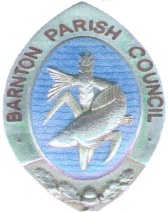 GRANT MONITORING FORMIf your Organisation received a Grant from the Council for the previous financial year you must complete and return this monitoring form before making any future applications. Failure to do so will invalidate future applications. In the sum ofBarnton Parish Council,  in accordance with the Audit and Accounting Regulations and Governance and Accountability update 2008, is required  by law to monitor the progress, proper use and effectiveness of the Grant awarded.Therefore, a reply to the questions below is necessary to meet our Legal responsibilities.  Thank you for responding to this request.Failure to respond may result in future applications being refused.Please send this completed form   BEFORE 31st MARCH 2020     to:TONI CRITCHLOWClerk, Barnton Parish Council 			BARNTON PCc/o THE BUNGALOWROSEBANK SCHOOLTOWNFIELD LANEBARNTONNORTHWICH CW8 4QPVia Email to :-  barntonpc@gmail.com Insert name of organisation here Insert amount of award hereHow did the Grant help you to meet your objectives?How many people from Barnton benefited from your project/event/other activity?Please provide Barnton Parish Council  with written or photographic evidence of how the Grant funds were spent via financial summary / copies of receipts etc.. at the conclusion of your project.  Are you planning to develop other projects or host other activities that may include a future application for funding to Barnton Parish Council , and if so, what may they be?What promotional material was used to publicise your event, and did Barnton Parish Council  receive any recognition for its support?